第一步：制作底板Step 1: make the base plate选择正方体，调整为长80宽20，高41.Select the cube and adjust it to be 80 by 20 and 4 by 4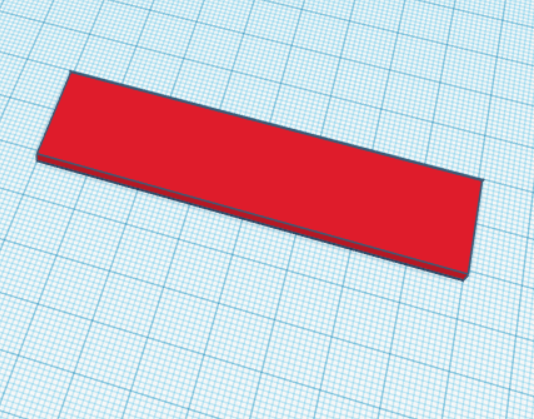 选择圆形屋顶，调整为厚度为42.Select the dome and adjust the thickness to 4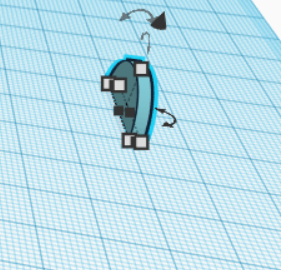 3．旋转90°3.Rotate 90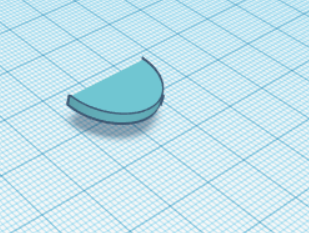 4.复制粘贴，并水平旋转90°，两个半圆板对齐底板4.Copy and paste, and rotate 90° horizontally. Align the bottom plate with the two semicircle plates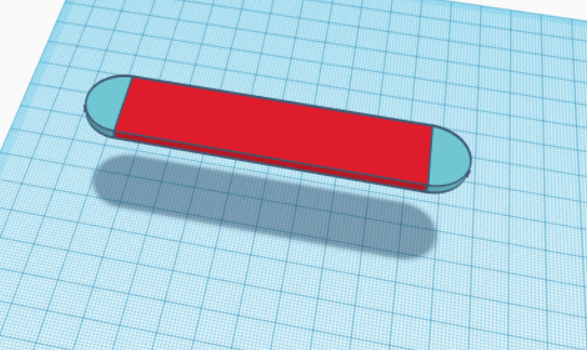 第二步：制作轮子组Step 2: make wheels选择轮子调整为直径10，厚度41.Select wheels to adjust to 10 in diameter and 4 in thickness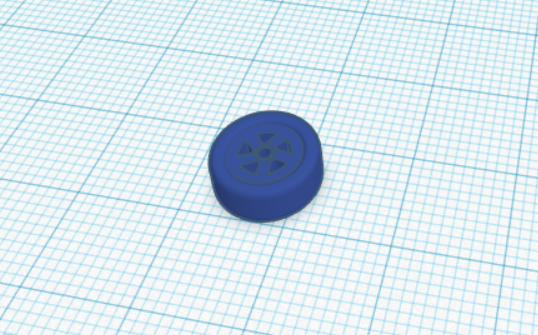 旋转90°2.Rotate 90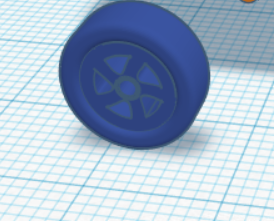 3.复制粘贴3个一样的轮子3.Let me copy and paste three identical wheels4.选择一个圆柱，调整为直径2，高204.Select a cylinder and adjust it to diameter 2 and height 205.旋转90°5.Rotate 90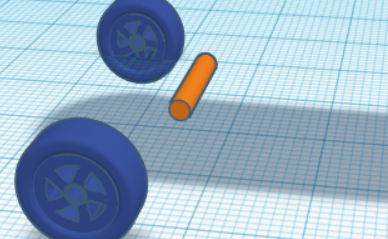 6.轮子与圆柱对齐6.The wheels are aligned with the cylinder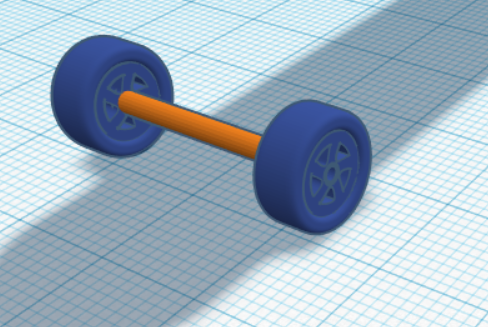 7.选择一个圆柱，调整为直径为3，长为87.Select a cylinder and adjust it to diameter 3 and length 8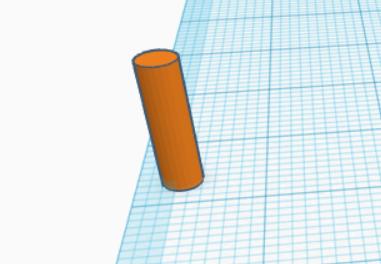 8.旋转45°8.45 ° rotation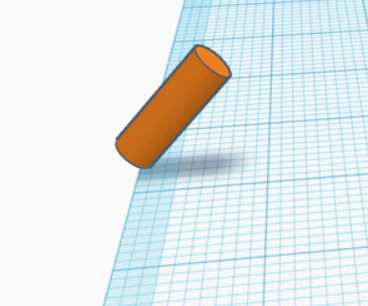 9.拉动圆柱使其与轮子组对齐9.Pull the cylinder to align with the wheel group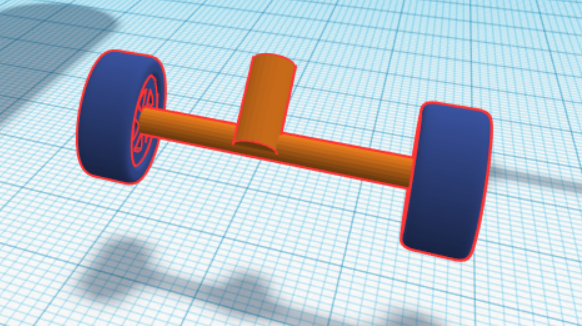 10.复制粘贴轮子组，并水平旋转180°10.Copy and paste the set of wheels and rotate 180° horizontally第三步：组合底板和轮组Step 3: combine the bottom plate and the wheels1.使轮组和底板对齐1.Align the wheels with the bottom plate2.调整底板颜色2.Adjust backplate color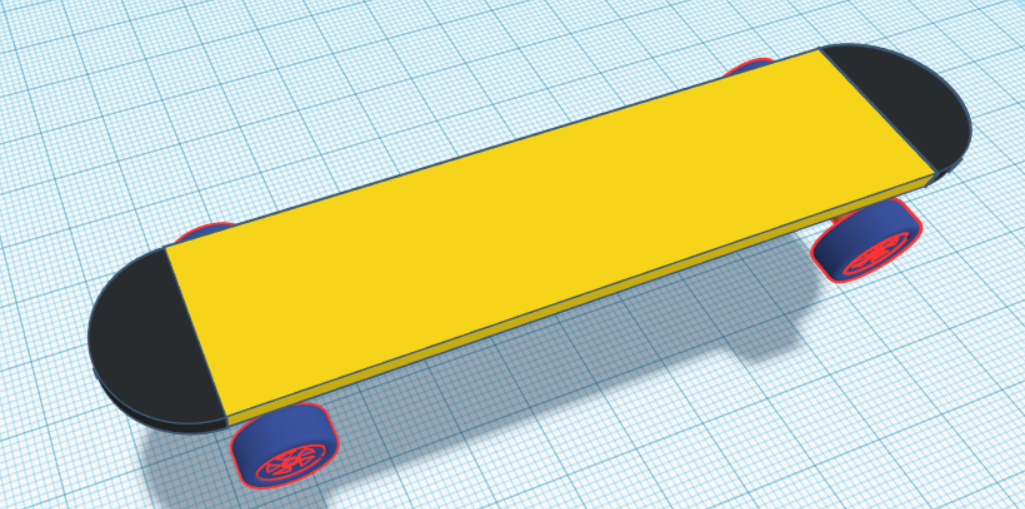 3.制作文本字母，并拉动到底板上3.Make text letters and pull them onto the base plate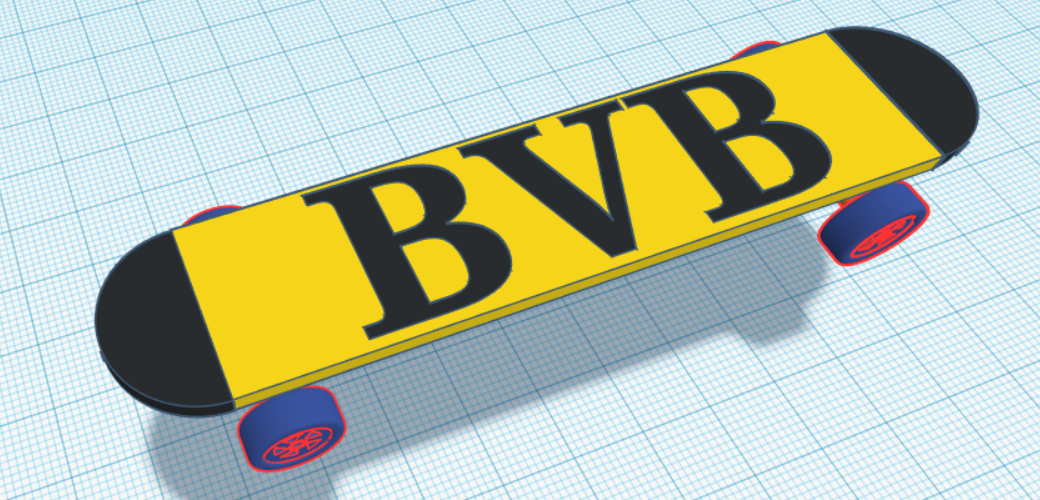 4.使两个半圆柱向上旋转17°4.Rotate the two semi-cylinders upwards by 17°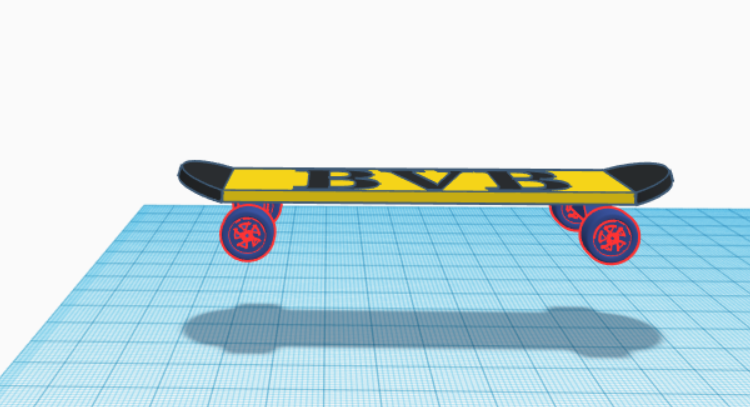 